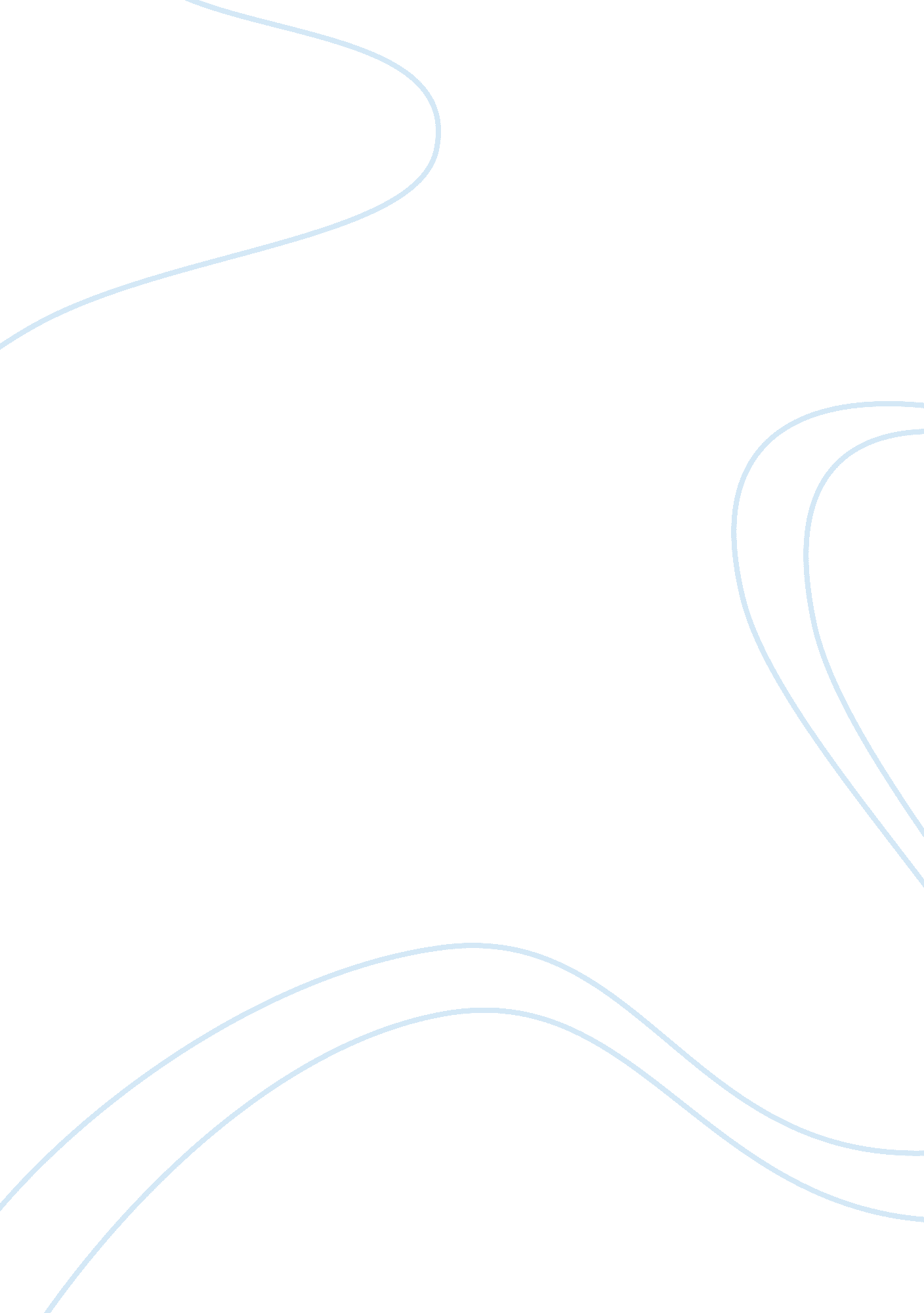 Analyze the motivation letter essayPsychology, Motivation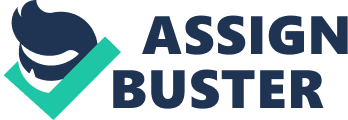 Dear Madam/Sir The Programme Director of the M. A. (Terrorism, Safety & Security), C. S. U. Australia. My name is SURENDER SINGH. With this letter I hereby wish to state my interest for a place in Master of Arts in Terrorism, Safety & Security. I am convinced that the Master’s in Terrorism study corresponds with my future plans of building acareeras counter-terrorism analyst. It is my dream & ambition to be admitted and pursue my post-graduate study in the field of counter-terrorism & international security in order to develop a career that leads to working across the world. I am graduated from Kurukshetra University, Kurukshetra (INDIA) and received my degree in Bachelor of Arts withMathematics& Economics as Major. 2nd time I was graduated in June 1994 from the University of Kurukshetra (INDIA) Faculty of Law and acquired my Bachelor of Laws (Professional) degree. During my schooling & tertiaryeducationmy motherland i. e. Punjab (India) was burning in the fire of terrorism. During my law study Punjab was facing post Sikh-terrorism period. I felt, faced and saw the dreaded psychological, economic, social, political impacts of terrorism on people, society, state & on nation. In December 1994 I started to work in the High Court of Punjab, Republic of India as a criminal lawyer. Being criminal lawyer I deal a wide variety of criminal cases of Murder, Narcotics, Corruption, Drugs, MoneyLaundering, Frauds under Indian Penal Code AND cases under TADA (Terrorist And Disruptive Act) both on prosecution & defence sides. This position provided me to identify causes, reasons behind crimes and give a chance to pip into the dark world of organized crimes & terrorism. The most valuable experience of understanding crimes for me has been started when I was selected in the year 2000 as Judge for very prestigious Punjab State Judicial Service. In my court many hardcore criminals, smugglers & terrorists appeared and stand up before me for criminal proceedings & trials. As Judge I able to understand & analyzed their behaviors, crime minds i. e. Mens rea, modus oparndi and causes behind their criminals acts, whether those are political, social, economic, deliberate or cross-boarder etc. I would finally like to add some professional qualities which I have developed in me as a permanent taste of competitiveness. Being Judicial Officer I joined number of Justice Department courses on law, crimes, computer forensic & e-governance etc. Keeping in mind the changing scenario of world, I also devoted my time for study of cyber crimes and passed the world class certifications MCP (Microsoft Certified Professional), MCSE (Microsoft Certified Systems Engineer), CCNA (Cisco Certified Network Associate) & Unix+. I also upgrade my knowledge about Organized crimes, money laundering & financing of terrorism. I am presently also member of ACFE (Association of Certified Fraud Examiners). Of an exceptionalmotivation, I strongly imply myself in myacademic& professional activities to carry out my objectives. Mycommunicationskills (oral & written) are unmatchable. I am excellent in English language as the medium of instruction & examination of my degrees (both B. A. and LL. B. ) is English. Since 1994 I am working in English only, as the proceedings of courts under Punjab High Courts are English. Besides this I also perfect in Hindi, Urdu & Punjabi languages. Years ago I choose to build my future in India and do all I can to make a difference in my society. Now, I want to put my best efforts in the Global war against terrorism and want to save & secure my Australian brothers & sisters. The ambition which I have just exposed to you would not be realized without a solid theoretical background and a strong real world experience specialized in the field of counter-terrorism. A completion of this Master’s from C. S. U. will be an excellent springboard for my future career and will provide me the knowledge, confidence and contacts to realize mydreams. Thank you very much for considering my request. I look forward to your positive response. Sincerely yours, SURENDER SINGH. 